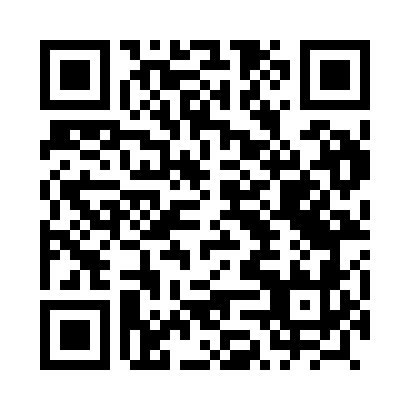 Prayer times for Podlesne, PolandWed 1 May 2024 - Fri 31 May 2024High Latitude Method: Angle Based RulePrayer Calculation Method: Muslim World LeagueAsar Calculation Method: HanafiPrayer times provided by https://www.salahtimes.comDateDayFajrSunriseDhuhrAsrMaghribIsha1Wed2:235:0112:375:488:1410:442Thu2:224:5912:375:498:1610:443Fri2:214:5712:375:508:1810:454Sat2:214:5512:375:518:2010:465Sun2:204:5312:375:528:2210:476Mon2:194:5112:375:538:2310:477Tue2:184:4912:375:558:2510:488Wed2:174:4712:375:568:2710:499Thu2:164:4612:375:578:2910:5010Fri2:164:4412:375:588:3110:5011Sat2:154:4212:375:598:3210:5112Sun2:144:4012:376:008:3410:5213Mon2:144:3812:376:018:3610:5314Tue2:134:3612:376:028:3810:5315Wed2:124:3512:376:038:3910:5416Thu2:114:3312:376:048:4110:5517Fri2:114:3112:376:058:4310:5618Sat2:104:3012:376:068:4410:5619Sun2:104:2812:376:078:4610:5720Mon2:094:2712:376:088:4810:5821Tue2:084:2512:376:098:4910:5822Wed2:084:2412:376:098:5110:5923Thu2:074:2312:376:108:5211:0024Fri2:074:2112:376:118:5411:0125Sat2:074:2012:376:128:5511:0126Sun2:064:1912:376:138:5711:0227Mon2:064:1712:376:148:5811:0328Tue2:054:1612:386:149:0011:0329Wed2:054:1512:386:159:0111:0430Thu2:054:1412:386:169:0211:0531Fri2:044:1312:386:179:0411:05